ЧЕРКАСЬКА МІСЬКА РАДА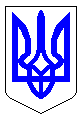 ЧЕРКАСЬКА МІСЬКА РАДАВИКОНАВЧИЙ КОМІТЕТРІШЕННЯВід 22.09.2021 № 971Про проект рішення міської ради«Про внесення змін до рішення міської ради від 28.07.2016  № 2-824 «Про Програму розвитку іутримання житлово-комунального господарства міста Черкаси на 2016-2020 роки»Відповідно до пункту 1 частини «а» статті 27, пункту 1 частини 2 статті 52 Закону України «Про місцеве самоврядування в Україні», з метою розвитку та утримання галузі житлово-комунального господарства, забезпечення благоустрою міста, розглянувши пропозиції департаменту житлово-комунального комплексу, виконавчий комітет Черкаської міської радиВИРІШИВ:Погодити і подати на розгляд та затвердження міської ради проект рішення «Про внесення змін до рішення міської ради від 28.07.2016  № 2-824 «Про Програму розвитку і утримання житлово-комунального господарства міста Черкаси на 2016-2020 роки».Контроль за виконанням рішення покласти на директора департаменту житлово-комунального комплексу Яценка О.О.Міський голова							             А.В. БондаренкоЗаступник міського голови з питань,діяльності виконавчих органів ради                                          І.В. Волошин Проект рішенняПроект рішення№ № ЧЕРКАСЬКА МІСЬКА РАДАЧЕРКАСЬКА МІСЬКА РАДАЧЕРКАСЬКА МІСЬКА РАДАЧЕРКАСЬКА МІСЬКА РАДАЧЕРКАСЬКА МІСЬКА РАДА<Про внесення змін до рішення міської ради від 28.07.2016  № 2-824 «Про Програму розвитку і утримання житлово-комунального господарства міста Черкаси на 2016-2020 роки»Про внесення змін до рішення міської ради від 28.07.2016  № 2-824 «Про Програму розвитку і утримання житлово-комунального господарства міста Черкаси на 2016-2020 роки»Про внесення змін до рішення міської ради від 28.07.2016  № 2-824 «Про Програму розвитку і утримання житлово-комунального господарства міста Черкаси на 2016-2020 роки»Про внесення змін до рішення міської ради від 28.07.2016  № 2-824 «Про Програму розвитку і утримання житлово-комунального господарства міста Черкаси на 2016-2020 роки»З метою реалізації у 2021 році заходів Програми розвитку і утримання житлово-комунального господарства міста Черкаси на 2016-2021 роки та уточнення заходів діючої Програми, згідно з пунктом 22 частини 1 статті 26 Закону України «Про місцеве самоврядування в Україні», статті 91 Бюджетного кодексу України, Черкаська міська радаВИРІШИЛА:Внести зміни до рішення міської ради від 28.07.2016 № 2-824 «Про Програму розвитку і утримання житлово-комунального господарства міста Черкаси на 2016-2020 роки»:Викласти у новій редакції таблицю 5.4 до Програми розвитку і утримання житлово-комунального господарства міста Черкаси на 2016-2021 роки: Доповнити розділ 3.3 додатку до Програми розвитку і утримання житлово-комунального господарства міста Черкаси на 2016-2021 роки «Показники виконання Програми розвитку і утримання житлово-комунального господарства міста Черкаси на 2016-2021 роки»:Контроль за виконанням рішення покласти на департамент житлово-комунального комплексу (Яценко О.О.) та постійну комісію міської ради  з питань житлово-комунального господарства, транспорту та екології (Батир Р.А.).З метою реалізації у 2021 році заходів Програми розвитку і утримання житлово-комунального господарства міста Черкаси на 2016-2021 роки та уточнення заходів діючої Програми, згідно з пунктом 22 частини 1 статті 26 Закону України «Про місцеве самоврядування в Україні», статті 91 Бюджетного кодексу України, Черкаська міська радаВИРІШИЛА:Внести зміни до рішення міської ради від 28.07.2016 № 2-824 «Про Програму розвитку і утримання житлово-комунального господарства міста Черкаси на 2016-2020 роки»:Викласти у новій редакції таблицю 5.4 до Програми розвитку і утримання житлово-комунального господарства міста Черкаси на 2016-2021 роки: Доповнити розділ 3.3 додатку до Програми розвитку і утримання житлово-комунального господарства міста Черкаси на 2016-2021 роки «Показники виконання Програми розвитку і утримання житлово-комунального господарства міста Черкаси на 2016-2021 роки»:Контроль за виконанням рішення покласти на департамент житлово-комунального комплексу (Яценко О.О.) та постійну комісію міської ради  з питань житлово-комунального господарства, транспорту та екології (Батир Р.А.).З метою реалізації у 2021 році заходів Програми розвитку і утримання житлово-комунального господарства міста Черкаси на 2016-2021 роки та уточнення заходів діючої Програми, згідно з пунктом 22 частини 1 статті 26 Закону України «Про місцеве самоврядування в Україні», статті 91 Бюджетного кодексу України, Черкаська міська радаВИРІШИЛА:Внести зміни до рішення міської ради від 28.07.2016 № 2-824 «Про Програму розвитку і утримання житлово-комунального господарства міста Черкаси на 2016-2020 роки»:Викласти у новій редакції таблицю 5.4 до Програми розвитку і утримання житлово-комунального господарства міста Черкаси на 2016-2021 роки: Доповнити розділ 3.3 додатку до Програми розвитку і утримання житлово-комунального господарства міста Черкаси на 2016-2021 роки «Показники виконання Програми розвитку і утримання житлово-комунального господарства міста Черкаси на 2016-2021 роки»:Контроль за виконанням рішення покласти на департамент житлово-комунального комплексу (Яценко О.О.) та постійну комісію міської ради  з питань житлово-комунального господарства, транспорту та екології (Батир Р.А.).З метою реалізації у 2021 році заходів Програми розвитку і утримання житлово-комунального господарства міста Черкаси на 2016-2021 роки та уточнення заходів діючої Програми, згідно з пунктом 22 частини 1 статті 26 Закону України «Про місцеве самоврядування в Україні», статті 91 Бюджетного кодексу України, Черкаська міська радаВИРІШИЛА:Внести зміни до рішення міської ради від 28.07.2016 № 2-824 «Про Програму розвитку і утримання житлово-комунального господарства міста Черкаси на 2016-2020 роки»:Викласти у новій редакції таблицю 5.4 до Програми розвитку і утримання житлово-комунального господарства міста Черкаси на 2016-2021 роки: Доповнити розділ 3.3 додатку до Програми розвитку і утримання житлово-комунального господарства міста Черкаси на 2016-2021 роки «Показники виконання Програми розвитку і утримання житлово-комунального господарства міста Черкаси на 2016-2021 роки»:Контроль за виконанням рішення покласти на департамент житлово-комунального комплексу (Яценко О.О.) та постійну комісію міської ради  з питань житлово-комунального господарства, транспорту та екології (Батир Р.А.).З метою реалізації у 2021 році заходів Програми розвитку і утримання житлово-комунального господарства міста Черкаси на 2016-2021 роки та уточнення заходів діючої Програми, згідно з пунктом 22 частини 1 статті 26 Закону України «Про місцеве самоврядування в Україні», статті 91 Бюджетного кодексу України, Черкаська міська радаВИРІШИЛА:Внести зміни до рішення міської ради від 28.07.2016 № 2-824 «Про Програму розвитку і утримання житлово-комунального господарства міста Черкаси на 2016-2020 роки»:Викласти у новій редакції таблицю 5.4 до Програми розвитку і утримання житлово-комунального господарства міста Черкаси на 2016-2021 роки: Доповнити розділ 3.3 додатку до Програми розвитку і утримання житлово-комунального господарства міста Черкаси на 2016-2021 роки «Показники виконання Програми розвитку і утримання житлово-комунального господарства міста Черкаси на 2016-2021 роки»:Контроль за виконанням рішення покласти на департамент житлово-комунального комплексу (Яценко О.О.) та постійну комісію міської ради  з питань житлово-комунального господарства, транспорту та екології (Батир Р.А.).З метою реалізації у 2021 році заходів Програми розвитку і утримання житлово-комунального господарства міста Черкаси на 2016-2021 роки та уточнення заходів діючої Програми, згідно з пунктом 22 частини 1 статті 26 Закону України «Про місцеве самоврядування в Україні», статті 91 Бюджетного кодексу України, Черкаська міська радаВИРІШИЛА:Внести зміни до рішення міської ради від 28.07.2016 № 2-824 «Про Програму розвитку і утримання житлово-комунального господарства міста Черкаси на 2016-2020 роки»:Викласти у новій редакції таблицю 5.4 до Програми розвитку і утримання житлово-комунального господарства міста Черкаси на 2016-2021 роки: Доповнити розділ 3.3 додатку до Програми розвитку і утримання житлово-комунального господарства міста Черкаси на 2016-2021 роки «Показники виконання Програми розвитку і утримання житлово-комунального господарства міста Черкаси на 2016-2021 роки»:Контроль за виконанням рішення покласти на департамент житлово-комунального комплексу (Яценко О.О.) та постійну комісію міської ради  з питань житлово-комунального господарства, транспорту та екології (Батир Р.А.).З метою реалізації у 2021 році заходів Програми розвитку і утримання житлово-комунального господарства міста Черкаси на 2016-2021 роки та уточнення заходів діючої Програми, згідно з пунктом 22 частини 1 статті 26 Закону України «Про місцеве самоврядування в Україні», статті 91 Бюджетного кодексу України, Черкаська міська радаВИРІШИЛА:Внести зміни до рішення міської ради від 28.07.2016 № 2-824 «Про Програму розвитку і утримання житлово-комунального господарства міста Черкаси на 2016-2020 роки»:Викласти у новій редакції таблицю 5.4 до Програми розвитку і утримання житлово-комунального господарства міста Черкаси на 2016-2021 роки: Доповнити розділ 3.3 додатку до Програми розвитку і утримання житлово-комунального господарства міста Черкаси на 2016-2021 роки «Показники виконання Програми розвитку і утримання житлово-комунального господарства міста Черкаси на 2016-2021 роки»:Контроль за виконанням рішення покласти на департамент житлово-комунального комплексу (Яценко О.О.) та постійну комісію міської ради  з питань житлово-комунального господарства, транспорту та екології (Батир Р.А.).З метою реалізації у 2021 році заходів Програми розвитку і утримання житлово-комунального господарства міста Черкаси на 2016-2021 роки та уточнення заходів діючої Програми, згідно з пунктом 22 частини 1 статті 26 Закону України «Про місцеве самоврядування в Україні», статті 91 Бюджетного кодексу України, Черкаська міська радаВИРІШИЛА:Внести зміни до рішення міської ради від 28.07.2016 № 2-824 «Про Програму розвитку і утримання житлово-комунального господарства міста Черкаси на 2016-2020 роки»:Викласти у новій редакції таблицю 5.4 до Програми розвитку і утримання житлово-комунального господарства міста Черкаси на 2016-2021 роки: Доповнити розділ 3.3 додатку до Програми розвитку і утримання житлово-комунального господарства міста Черкаси на 2016-2021 роки «Показники виконання Програми розвитку і утримання житлово-комунального господарства міста Черкаси на 2016-2021 роки»:Контроль за виконанням рішення покласти на департамент житлово-комунального комплексу (Яценко О.О.) та постійну комісію міської ради  з питань житлово-комунального господарства, транспорту та екології (Батир Р.А.).З метою реалізації у 2021 році заходів Програми розвитку і утримання житлово-комунального господарства міста Черкаси на 2016-2021 роки та уточнення заходів діючої Програми, згідно з пунктом 22 частини 1 статті 26 Закону України «Про місцеве самоврядування в Україні», статті 91 Бюджетного кодексу України, Черкаська міська радаВИРІШИЛА:Внести зміни до рішення міської ради від 28.07.2016 № 2-824 «Про Програму розвитку і утримання житлово-комунального господарства міста Черкаси на 2016-2020 роки»:Викласти у новій редакції таблицю 5.4 до Програми розвитку і утримання житлово-комунального господарства міста Черкаси на 2016-2021 роки: Доповнити розділ 3.3 додатку до Програми розвитку і утримання житлово-комунального господарства міста Черкаси на 2016-2021 роки «Показники виконання Програми розвитку і утримання житлово-комунального господарства міста Черкаси на 2016-2021 роки»:Контроль за виконанням рішення покласти на департамент житлово-комунального комплексу (Яценко О.О.) та постійну комісію міської ради  з питань житлово-комунального господарства, транспорту та екології (Батир Р.А.).Міський головаМіський головаМіський головаА.В. БондаренкоА.В. БондаренкоПояснення до проекту рішення міської ради«Про внесення змін до рішення міської ради від 28.07.2016  № 2-824 «Про Програму розвитку і утримання житлово-комунального господарства міста Черкаси на 2016-2020 роки»У місті Черкаси існує потреба у забезпеченні збору, переробки та утилізації відходів не побутового характеру.Комунальне підприємство «Екологія» Черкаської міської ради має відповідні потужності для збору, переробки та має можливість забезпечити подальшу утилізацію таких відходів.Однак, впровадження такого виду діяльності потребуватиме фінансової підтримки з міського бюджету, оскільки КП «Екологія» перебуває у скрутному економічному становищі та не має необхідного фінансового ресурсу для реалізації початкових етапів такого впровадження. Серед зазначених етапів особливо важливим є забезпечення ліцензування діяльності, виконання ремонтних робіт основних засобів КП «Екологія» поточного та капітального характеру.Подальший розвиток КП «Екологія» забезпечить можливість здійснювати свою фінансово-господарську діяльність у відповідності до положень статуту на прибутковому рівні та, як результат, призведе до мінімального рівня потребу у фінансовій підтримці з міського бюджету.Враховую зазначене вище, прошу прийняти рішення «Про внесення змін до рішення міської ради від 28.07.2016  № 2-824 «Про Програму розвитку і утримання житлово-комунального господарства міста Черкаси на 2016-2020 роки», доповнивши операційну ціль «3.3. Забезпечення чистоти міста» заходом «Збір, переробка та утилізація відходів» з орієнтовним фінансовим забезпеченням на 2021 рік в обсязі 1 500,0 тис. грн.В.о. директора департаменту                                                 С.В. ОтрешкоПояснення до проекту рішення міської ради«Про внесення змін до рішення міської ради від 28.07.2016  № 2-824 «Про Програму розвитку і утримання житлово-комунального господарства міста Черкаси на 2016-2020 роки»У місті Черкаси існує потреба у забезпеченні збору, переробки та утилізації відходів не побутового характеру.Комунальне підприємство «Екологія» Черкаської міської ради має відповідні потужності для збору, переробки та має можливість забезпечити подальшу утилізацію таких відходів.Однак, впровадження такого виду діяльності потребуватиме фінансової підтримки з міського бюджету, оскільки КП «Екологія» перебуває у скрутному економічному становищі та не має необхідного фінансового ресурсу для реалізації початкових етапів такого впровадження. Серед зазначених етапів особливо важливим є забезпечення ліцензування діяльності, виконання ремонтних робіт основних засобів КП «Екологія» поточного та капітального характеру.Подальший розвиток КП «Екологія» забезпечить можливість здійснювати свою фінансово-господарську діяльність у відповідності до положень статуту на прибутковому рівні та, як результат, призведе до мінімального рівня потребу у фінансовій підтримці з міського бюджету.Враховую зазначене вище, прошу прийняти рішення «Про внесення змін до рішення міської ради від 28.07.2016  № 2-824 «Про Програму розвитку і утримання житлово-комунального господарства міста Черкаси на 2016-2020 роки», доповнивши операційну ціль «3.3. Забезпечення чистоти міста» заходом «Збір, переробка та утилізація відходів» з орієнтовним фінансовим забезпеченням на 2021 рік в обсязі 1 500,0 тис. грн.В.о. директора департаменту                                                 С.В. ОтрешкоПояснення до проекту рішення міської ради«Про внесення змін до рішення міської ради від 28.07.2016  № 2-824 «Про Програму розвитку і утримання житлово-комунального господарства міста Черкаси на 2016-2020 роки»У місті Черкаси існує потреба у забезпеченні збору, переробки та утилізації відходів не побутового характеру.Комунальне підприємство «Екологія» Черкаської міської ради має відповідні потужності для збору, переробки та має можливість забезпечити подальшу утилізацію таких відходів.Однак, впровадження такого виду діяльності потребуватиме фінансової підтримки з міського бюджету, оскільки КП «Екологія» перебуває у скрутному економічному становищі та не має необхідного фінансового ресурсу для реалізації початкових етапів такого впровадження. Серед зазначених етапів особливо важливим є забезпечення ліцензування діяльності, виконання ремонтних робіт основних засобів КП «Екологія» поточного та капітального характеру.Подальший розвиток КП «Екологія» забезпечить можливість здійснювати свою фінансово-господарську діяльність у відповідності до положень статуту на прибутковому рівні та, як результат, призведе до мінімального рівня потребу у фінансовій підтримці з міського бюджету.Враховую зазначене вище, прошу прийняти рішення «Про внесення змін до рішення міської ради від 28.07.2016  № 2-824 «Про Програму розвитку і утримання житлово-комунального господарства міста Черкаси на 2016-2020 роки», доповнивши операційну ціль «3.3. Забезпечення чистоти міста» заходом «Збір, переробка та утилізація відходів» з орієнтовним фінансовим забезпеченням на 2021 рік в обсязі 1 500,0 тис. грн.В.о. директора департаменту                                                 С.В. ОтрешкоПояснення до проекту рішення міської ради«Про внесення змін до рішення міської ради від 28.07.2016  № 2-824 «Про Програму розвитку і утримання житлово-комунального господарства міста Черкаси на 2016-2020 роки»У місті Черкаси існує потреба у забезпеченні збору, переробки та утилізації відходів не побутового характеру.Комунальне підприємство «Екологія» Черкаської міської ради має відповідні потужності для збору, переробки та має можливість забезпечити подальшу утилізацію таких відходів.Однак, впровадження такого виду діяльності потребуватиме фінансової підтримки з міського бюджету, оскільки КП «Екологія» перебуває у скрутному економічному становищі та не має необхідного фінансового ресурсу для реалізації початкових етапів такого впровадження. Серед зазначених етапів особливо важливим є забезпечення ліцензування діяльності, виконання ремонтних робіт основних засобів КП «Екологія» поточного та капітального характеру.Подальший розвиток КП «Екологія» забезпечить можливість здійснювати свою фінансово-господарську діяльність у відповідності до положень статуту на прибутковому рівні та, як результат, призведе до мінімального рівня потребу у фінансовій підтримці з міського бюджету.Враховую зазначене вище, прошу прийняти рішення «Про внесення змін до рішення міської ради від 28.07.2016  № 2-824 «Про Програму розвитку і утримання житлово-комунального господарства міста Черкаси на 2016-2020 роки», доповнивши операційну ціль «3.3. Забезпечення чистоти міста» заходом «Збір, переробка та утилізація відходів» з орієнтовним фінансовим забезпеченням на 2021 рік в обсязі 1 500,0 тис. грн.В.о. директора департаменту                                                 С.В. ОтрешкоПояснення до проекту рішення міської ради«Про внесення змін до рішення міської ради від 28.07.2016  № 2-824 «Про Програму розвитку і утримання житлово-комунального господарства міста Черкаси на 2016-2020 роки»У місті Черкаси існує потреба у забезпеченні збору, переробки та утилізації відходів не побутового характеру.Комунальне підприємство «Екологія» Черкаської міської ради має відповідні потужності для збору, переробки та має можливість забезпечити подальшу утилізацію таких відходів.Однак, впровадження такого виду діяльності потребуватиме фінансової підтримки з міського бюджету, оскільки КП «Екологія» перебуває у скрутному економічному становищі та не має необхідного фінансового ресурсу для реалізації початкових етапів такого впровадження. Серед зазначених етапів особливо важливим є забезпечення ліцензування діяльності, виконання ремонтних робіт основних засобів КП «Екологія» поточного та капітального характеру.Подальший розвиток КП «Екологія» забезпечить можливість здійснювати свою фінансово-господарську діяльність у відповідності до положень статуту на прибутковому рівні та, як результат, призведе до мінімального рівня потребу у фінансовій підтримці з міського бюджету.Враховую зазначене вище, прошу прийняти рішення «Про внесення змін до рішення міської ради від 28.07.2016  № 2-824 «Про Програму розвитку і утримання житлово-комунального господарства міста Черкаси на 2016-2020 роки», доповнивши операційну ціль «3.3. Забезпечення чистоти міста» заходом «Збір, переробка та утилізація відходів» з орієнтовним фінансовим забезпеченням на 2021 рік в обсязі 1 500,0 тис. грн.В.о. директора департаменту                                                 С.В. ОтрешкоПояснення до проекту рішення міської ради«Про внесення змін до рішення міської ради від 28.07.2016  № 2-824 «Про Програму розвитку і утримання житлово-комунального господарства міста Черкаси на 2016-2020 роки»У місті Черкаси існує потреба у забезпеченні збору, переробки та утилізації відходів не побутового характеру.Комунальне підприємство «Екологія» Черкаської міської ради має відповідні потужності для збору, переробки та має можливість забезпечити подальшу утилізацію таких відходів.Однак, впровадження такого виду діяльності потребуватиме фінансової підтримки з міського бюджету, оскільки КП «Екологія» перебуває у скрутному економічному становищі та не має необхідного фінансового ресурсу для реалізації початкових етапів такого впровадження. Серед зазначених етапів особливо важливим є забезпечення ліцензування діяльності, виконання ремонтних робіт основних засобів КП «Екологія» поточного та капітального характеру.Подальший розвиток КП «Екологія» забезпечить можливість здійснювати свою фінансово-господарську діяльність у відповідності до положень статуту на прибутковому рівні та, як результат, призведе до мінімального рівня потребу у фінансовій підтримці з міського бюджету.Враховую зазначене вище, прошу прийняти рішення «Про внесення змін до рішення міської ради від 28.07.2016  № 2-824 «Про Програму розвитку і утримання житлово-комунального господарства міста Черкаси на 2016-2020 роки», доповнивши операційну ціль «3.3. Забезпечення чистоти міста» заходом «Збір, переробка та утилізація відходів» з орієнтовним фінансовим забезпеченням на 2021 рік в обсязі 1 500,0 тис. грн.В.о. директора департаменту                                                 С.В. ОтрешкоПояснення до проекту рішення міської ради«Про внесення змін до рішення міської ради від 28.07.2016  № 2-824 «Про Програму розвитку і утримання житлово-комунального господарства міста Черкаси на 2016-2020 роки»У місті Черкаси існує потреба у забезпеченні збору, переробки та утилізації відходів не побутового характеру.Комунальне підприємство «Екологія» Черкаської міської ради має відповідні потужності для збору, переробки та має можливість забезпечити подальшу утилізацію таких відходів.Однак, впровадження такого виду діяльності потребуватиме фінансової підтримки з міського бюджету, оскільки КП «Екологія» перебуває у скрутному економічному становищі та не має необхідного фінансового ресурсу для реалізації початкових етапів такого впровадження. Серед зазначених етапів особливо важливим є забезпечення ліцензування діяльності, виконання ремонтних робіт основних засобів КП «Екологія» поточного та капітального характеру.Подальший розвиток КП «Екологія» забезпечить можливість здійснювати свою фінансово-господарську діяльність у відповідності до положень статуту на прибутковому рівні та, як результат, призведе до мінімального рівня потребу у фінансовій підтримці з міського бюджету.Враховую зазначене вище, прошу прийняти рішення «Про внесення змін до рішення міської ради від 28.07.2016  № 2-824 «Про Програму розвитку і утримання житлово-комунального господарства міста Черкаси на 2016-2020 роки», доповнивши операційну ціль «3.3. Забезпечення чистоти міста» заходом «Збір, переробка та утилізація відходів» з орієнтовним фінансовим забезпеченням на 2021 рік в обсязі 1 500,0 тис. грн.В.о. директора департаменту                                                 С.В. ОтрешкоПояснення до проекту рішення міської ради«Про внесення змін до рішення міської ради від 28.07.2016  № 2-824 «Про Програму розвитку і утримання житлово-комунального господарства міста Черкаси на 2016-2020 роки»У місті Черкаси існує потреба у забезпеченні збору, переробки та утилізації відходів не побутового характеру.Комунальне підприємство «Екологія» Черкаської міської ради має відповідні потужності для збору, переробки та має можливість забезпечити подальшу утилізацію таких відходів.Однак, впровадження такого виду діяльності потребуватиме фінансової підтримки з міського бюджету, оскільки КП «Екологія» перебуває у скрутному економічному становищі та не має необхідного фінансового ресурсу для реалізації початкових етапів такого впровадження. Серед зазначених етапів особливо важливим є забезпечення ліцензування діяльності, виконання ремонтних робіт основних засобів КП «Екологія» поточного та капітального характеру.Подальший розвиток КП «Екологія» забезпечить можливість здійснювати свою фінансово-господарську діяльність у відповідності до положень статуту на прибутковому рівні та, як результат, призведе до мінімального рівня потребу у фінансовій підтримці з міського бюджету.Враховую зазначене вище, прошу прийняти рішення «Про внесення змін до рішення міської ради від 28.07.2016  № 2-824 «Про Програму розвитку і утримання житлово-комунального господарства міста Черкаси на 2016-2020 роки», доповнивши операційну ціль «3.3. Забезпечення чистоти міста» заходом «Збір, переробка та утилізація відходів» з орієнтовним фінансовим забезпеченням на 2021 рік в обсязі 1 500,0 тис. грн.В.о. директора департаменту                                                 С.В. ОтрешкоПояснення до проекту рішення міської ради«Про внесення змін до рішення міської ради від 28.07.2016  № 2-824 «Про Програму розвитку і утримання житлово-комунального господарства міста Черкаси на 2016-2020 роки»У місті Черкаси існує потреба у забезпеченні збору, переробки та утилізації відходів не побутового характеру.Комунальне підприємство «Екологія» Черкаської міської ради має відповідні потужності для збору, переробки та має можливість забезпечити подальшу утилізацію таких відходів.Однак, впровадження такого виду діяльності потребуватиме фінансової підтримки з міського бюджету, оскільки КП «Екологія» перебуває у скрутному економічному становищі та не має необхідного фінансового ресурсу для реалізації початкових етапів такого впровадження. Серед зазначених етапів особливо важливим є забезпечення ліцензування діяльності, виконання ремонтних робіт основних засобів КП «Екологія» поточного та капітального характеру.Подальший розвиток КП «Екологія» забезпечить можливість здійснювати свою фінансово-господарську діяльність у відповідності до положень статуту на прибутковому рівні та, як результат, призведе до мінімального рівня потребу у фінансовій підтримці з міського бюджету.Враховую зазначене вище, прошу прийняти рішення «Про внесення змін до рішення міської ради від 28.07.2016  № 2-824 «Про Програму розвитку і утримання житлово-комунального господарства міста Черкаси на 2016-2020 роки», доповнивши операційну ціль «3.3. Забезпечення чистоти міста» заходом «Збір, переробка та утилізація відходів» з орієнтовним фінансовим забезпеченням на 2021 рік в обсязі 1 500,0 тис. грн.В.о. директора департаменту                                                 С.В. Отрешко